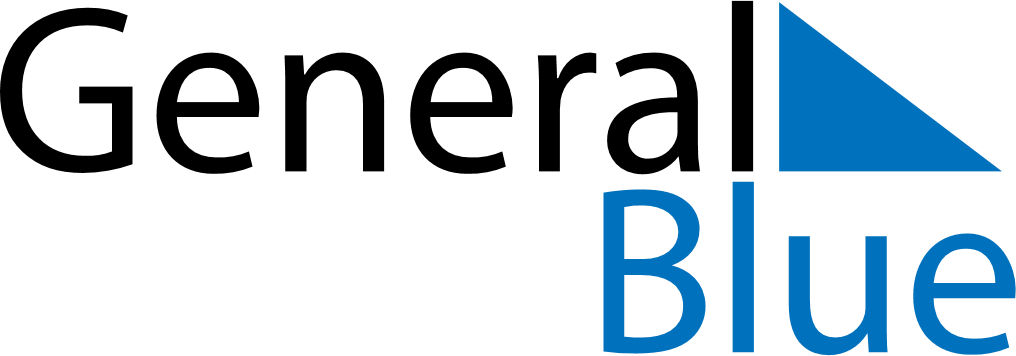 June 2024June 2024June 2024June 2024June 2024June 2024June 2024Obuase, GhanaObuase, GhanaObuase, GhanaObuase, GhanaObuase, GhanaObuase, GhanaObuase, GhanaSundayMondayMondayTuesdayWednesdayThursdayFridaySaturday1Sunrise: 5:50 AMSunset: 6:18 PMDaylight: 12 hours and 27 minutes.23345678Sunrise: 5:50 AMSunset: 6:18 PMDaylight: 12 hours and 27 minutes.Sunrise: 5:50 AMSunset: 6:18 PMDaylight: 12 hours and 27 minutes.Sunrise: 5:50 AMSunset: 6:18 PMDaylight: 12 hours and 27 minutes.Sunrise: 5:51 AMSunset: 6:18 PMDaylight: 12 hours and 27 minutes.Sunrise: 5:51 AMSunset: 6:19 PMDaylight: 12 hours and 27 minutes.Sunrise: 5:51 AMSunset: 6:19 PMDaylight: 12 hours and 28 minutes.Sunrise: 5:51 AMSunset: 6:19 PMDaylight: 12 hours and 28 minutes.Sunrise: 5:51 AMSunset: 6:19 PMDaylight: 12 hours and 28 minutes.910101112131415Sunrise: 5:51 AMSunset: 6:20 PMDaylight: 12 hours and 28 minutes.Sunrise: 5:51 AMSunset: 6:20 PMDaylight: 12 hours and 28 minutes.Sunrise: 5:51 AMSunset: 6:20 PMDaylight: 12 hours and 28 minutes.Sunrise: 5:52 AMSunset: 6:20 PMDaylight: 12 hours and 28 minutes.Sunrise: 5:52 AMSunset: 6:20 PMDaylight: 12 hours and 28 minutes.Sunrise: 5:52 AMSunset: 6:21 PMDaylight: 12 hours and 28 minutes.Sunrise: 5:52 AMSunset: 6:21 PMDaylight: 12 hours and 28 minutes.Sunrise: 5:52 AMSunset: 6:21 PMDaylight: 12 hours and 28 minutes.1617171819202122Sunrise: 5:52 AMSunset: 6:21 PMDaylight: 12 hours and 28 minutes.Sunrise: 5:53 AMSunset: 6:22 PMDaylight: 12 hours and 28 minutes.Sunrise: 5:53 AMSunset: 6:22 PMDaylight: 12 hours and 28 minutes.Sunrise: 5:53 AMSunset: 6:22 PMDaylight: 12 hours and 28 minutes.Sunrise: 5:53 AMSunset: 6:22 PMDaylight: 12 hours and 28 minutes.Sunrise: 5:53 AMSunset: 6:22 PMDaylight: 12 hours and 28 minutes.Sunrise: 5:54 AMSunset: 6:22 PMDaylight: 12 hours and 28 minutes.Sunrise: 5:54 AMSunset: 6:23 PMDaylight: 12 hours and 28 minutes.2324242526272829Sunrise: 5:54 AMSunset: 6:23 PMDaylight: 12 hours and 28 minutes.Sunrise: 5:54 AMSunset: 6:23 PMDaylight: 12 hours and 28 minutes.Sunrise: 5:54 AMSunset: 6:23 PMDaylight: 12 hours and 28 minutes.Sunrise: 5:54 AMSunset: 6:23 PMDaylight: 12 hours and 28 minutes.Sunrise: 5:55 AMSunset: 6:23 PMDaylight: 12 hours and 28 minutes.Sunrise: 5:55 AMSunset: 6:24 PMDaylight: 12 hours and 28 minutes.Sunrise: 5:55 AMSunset: 6:24 PMDaylight: 12 hours and 28 minutes.Sunrise: 5:55 AMSunset: 6:24 PMDaylight: 12 hours and 28 minutes.30Sunrise: 5:56 AMSunset: 6:24 PMDaylight: 12 hours and 28 minutes.